Üzleti delegáció KínábaShenzhen2016. szeptember 25 – 30.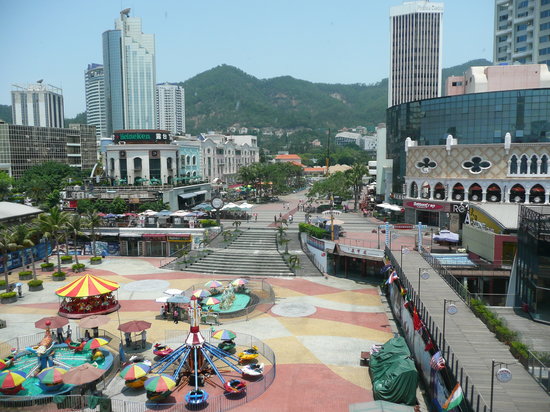 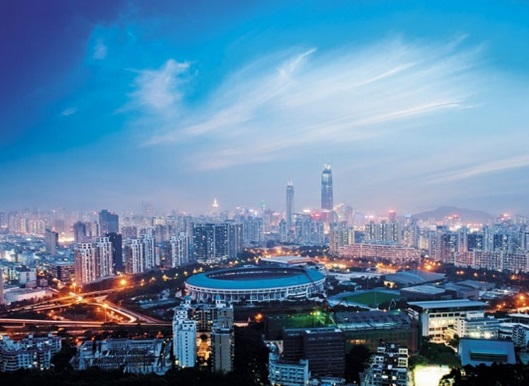 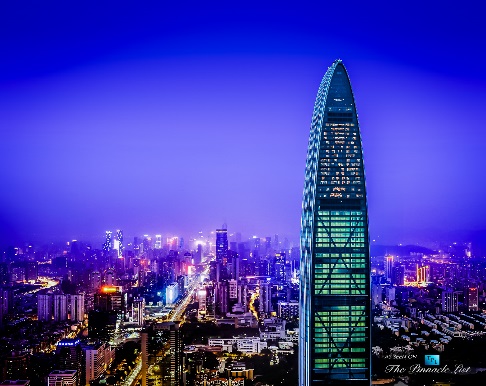 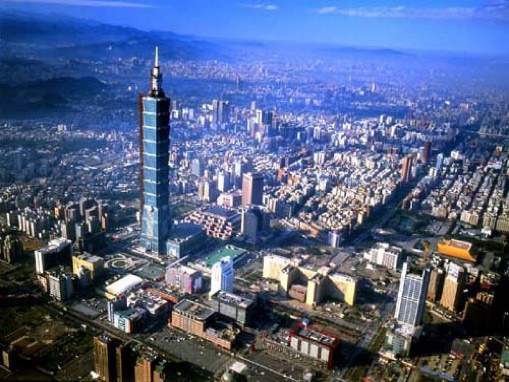 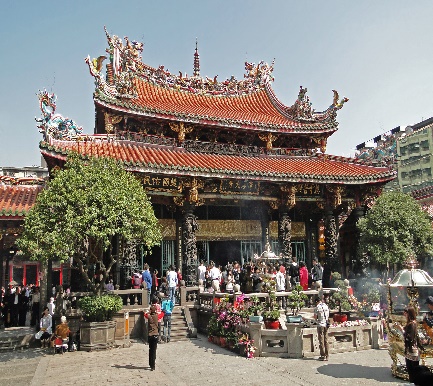 Tervezett programTervezett program2016. szeptember 25., vasárnap2016. szeptember 25., vasárnap12:00Találkozó a Liszt Ferenc repülőtéren (terminál 2B)13:05Indulás Budapestről 14:55 Érkezés Londonba, átszállás, 17:05-kor továbbutazás 2016. szeptember 26., hétfő2016. szeptember 26., hétfő11:55 Érkezés a hongkongi repülőtérre, transzfer Shenzhenbe, a szállodába19:00Állófogadás a vendégek részére a CCPIT Shenzhen szervezésében2016. szeptember 27., kedd2016. szeptember 27., kedd9:30-10:00Regisztráció az eseményekre (Shenzhen Wuzhou Guest House; 6001 Shennan Ave, Futian, Shenzhen, Guangdong, China, 518034) 10:00-12:00A Shenzhen-Közép-Kelet-Európa Gazdasági, Kereskedelmi és Kulturális Fórum ünnepélyes megnyitója12:00-14:00Ebéd14:00-17:00B2B találkozók a CCPIT Shenzhen szervezésében, minden jelentkezőnek legalább 3 kínai partnert biztosítanak a megküldött cégprofilok alapján 18:30-Büfévacsora2016. szeptember 28., szerda2016. szeptember 28., szerda8:00-12:00Ipari park és céglátogatások: Shenzhen Qianhai Szabadkereskedelmi Zóna; Huawei Technologies; Shenzhen Tencent Computer System; Han’s Laser Technology Industry Group; BYD; Mindray Medical International Ltd.; 12:00-14:00Büféebéd14:00-19:00Üzleti tárgyalások egyéni szervezésben/szabad program2016. szeptember 29., csütörtök2016. szeptember 29., csütörtök10:00Csoportos transzfer Shenzhenből Hongkongba12:00-21:00Szabadidő Hongkongban, majd transzfer a repülőtérre00:30Indulás Hongkongból Budapestre, átszállás Frankfurtban, érkezés helyi idő szerint 6:40-kor8:25 Indulás Frankfurtból Budapestre9:55Érkezés Budapest, Liszt Ferenc repülőtérreJavasolt útvonalJavasolt útvonal2016. szeptember 25 – 30.2016. szeptember 25 – 30.BA 867 (londoni átszállás után CX 238)2016. szeptember 25., 13:05; Liszt Ferenc repülőtér 2BBA 867 (londoni átszállás után CX 238)2016. szeptember 26., 17:05, Londonból HongkongbaVisszautazás dátuma: 2016. szeptember 30.Visszautazás dátuma: 2016. szeptember 30.CX 289 (frankfurti átszállás után LH 1336)2016. szeptember 30., 00:30; Hongkongi repülőtérCX 289 (frankfurti átszállás után LH 1336)2016. szeptember 30., 08:25 (helyi idő szerint); Frankfurti repülőtérKérjük, hogy amennyiben a javasolt útvonaltól eltérően utaznak, feltétlenül tájékoztassák az MKIK Nemzetközi Igazgatóságát!Kérjük, hogy amennyiben a javasolt útvonaltól eltérően utaznak, feltétlenül tájékoztassák az MKIK Nemzetközi Igazgatóságát!RepülőjegyekRepülőjegyekRepülőjegy + repülőtéri illeték a program meghirdetésekor: kb. 211.300 Ft/ fő A repülőjegyek beszerzését minden kiutazó maga intézi egyénileg. A később jelentkezők figyelmét szeretnénk felhívni arra, hogy az árak a szabad repülőjegyek függvényében alakulnak és változhatnak. A repülőjegyfoglalást az ConnecTicket Utazási Ügynökségnél javasoljuk intézni.Repülőjegy + repülőtéri illeték a program meghirdetésekor: kb. 211.300 Ft/ fő A repülőjegyek beszerzését minden kiutazó maga intézi egyénileg. A később jelentkezők figyelmét szeretnénk felhívni arra, hogy az árak a szabad repülőjegyek függvényében alakulnak és változhatnak. A repülőjegyfoglalást az ConnecTicket Utazási Ügynökségnél javasoljuk intézni.ConnecTicket Utazási Ügynökség kapcsolattartójaBicskei OrsolyaConnecTicket Utazási ÜgynökségH-1052 Budapest, Szép utca 2.Telefon+36-1/317-3717E-mailinfo@connecticket.huJavasolt szállásJavasolt szállás2016. szeptember 26-29.2016. szeptember 26-29.Szálloda címe Shenzhen Wuzhou Guest House, 6001 Shennan Ave, Futian, Shenzhen, Guangdong, China, 518034Szálloda honlapjahttp://www.wuzhouguesthouse.com/en/about.aspxÁraAmennyiben 2016. szeptember 1-ig elküldik jelentkezésüket, a szervezők díjmentesen biztosítják a szállást 2 éjszakára. A maradék egy éjszakára kedvezményes szállásajánlat:1 ágyas standard szoba: 796 RMB (34 165 Ft/fő/1éj); az ár a forint-jüan árfolyam és a szobák elérhetősége függvényében változhat  TranszferekTranszferekA Shenzhen-Hongkong-Shenzhen busztranszfer előrelátható költsége 10 fős csoport esetén 45.000Ft/fő (az ár a forint-euró árfolyam függvényében változhat).A Shenzhen-Hongkong-Shenzhen busztranszfer előrelátható költsége 10 fős csoport esetén 45.000Ft/fő (az ár a forint-euró árfolyam függvényében változhat).JelentkezésJelentkezésJelentkezési határidő2016. szeptember 1.Jelentkezés módjaKérjük, hogy kitöltött jelentkezési lapját az angol nyelvű cégprofil adatlapokkal együtt a vegvari.kristof@mkik.hu e-mail címre megküldeni szíveskedjék.További információTovábbi információSzervező Végvári Kristóf Telefon06 1 474 51 06E-mailvegvari.kristof@mkik.huUtazással kapcsolatos további információUtazással kapcsolatos további információConnecTicket Utazási Ügynökség kapcsolattartójaBicskei OrsolyaConnecTicket Utazási ÜgynökségH-1052 Budapest, Szép utca 2.Telefon+36-1/317-3717E-mailinfo@connecticket.hu